April 25, 2018Opening Thoughts: Sometimes plans come together quickly and other times they take longer to develop. That’s what happened with this upcoming trip to Indonesia.  Communication progressed over several months, but the final details came together in a span of 24 hours. Flights, accommodations, teaching responsibilities, and other connections fell right into place. It is amazing to see how the Lord worked it all out.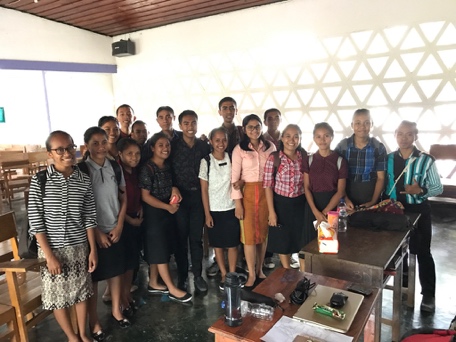 I am thrilled to return to Artha Wacana Christian University and work with emerging leaders. When the schedule clicked into place, the topic God’s Wisdom for Pastoral Ministry was heartily affirmed. Using themes from the Old Testament Wisdom Literature, the students will be encouraged to consider God’s Word as the primary source for their pastoral work of counsel, guidance, comfort, prayer, administration and community building. These five wisdom books offer a rich resource into God’s purpose for one’s spiritual growth and development.Pray that these days will encourage this new generation of students to see how the God’s eternal Word addresses the issues that individuals and communities face.   Pray that they will grab hold of the biblical truths for nurture and discipleship in the locales where they serve the Lord. Thanks for investing in these young leaders and many others around the world. Joyce and I are grateful for your loving support. Thank you! 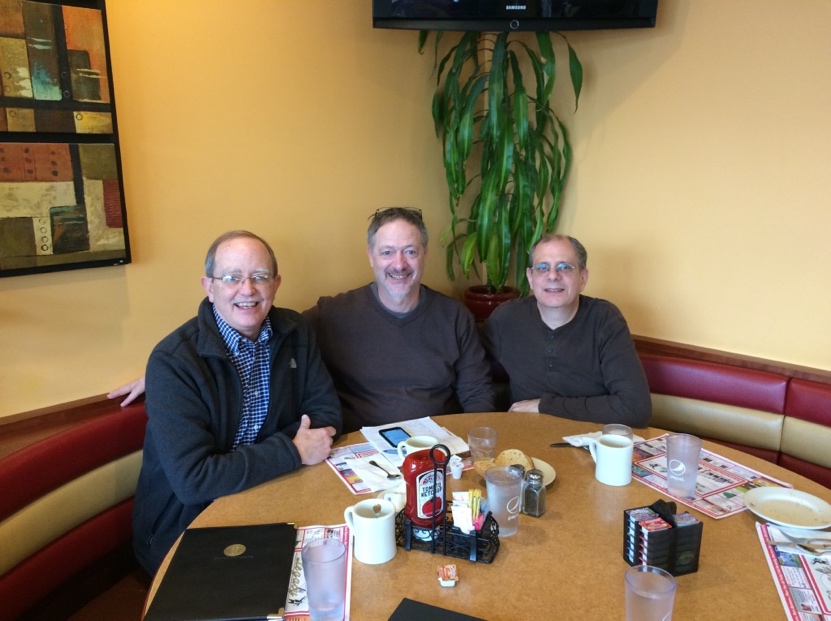 